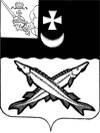 АДМИНИСТРАЦИЯ БЕЛОЗЕРСКОГО МУНИЦИПАЛЬНОГО РАЙОНА  ВОЛОГОДСКОЙ  ОБЛАСТИ П О С Т А Н О В Л Е Н И ЕОт 24.11.2021 № 426 О внесении изменений и дополненийв постановление администрации района от 07.12.2020 № 509В соответствии с Порядком разработки, реализации и оценки эффективности муниципальных программ Белозерского района, утвержденной Постановлением администрации района от 30.09.2015 № 810 (с последующими изменениями и дополнениями), статьей 24 Устава района, заключением Департамента стратегического планирования Правительства области от 06.09.2021 года       ПОСТАНОВЛЯЮ:         1. Внести в муниципальную программу основных направлений кадровой политики в Белозерском муниципальном районе на 2021-2025 годы, утвержденную постановлением администрации района от 07.12.2020 № 509, изменения, изложив ее в новой редакции, согласно приложению к настоящему постановлению.          2. Настоящее постановление вступает в силу со дня его принятия и подлежит опубликованию в районной газете «Белозерье», размещению на официальном сайте Белозерского муниципального района в информационно-телекоммуникационной сети «Интернет».Руководитель администрации района:                                      Д.А.Соловьев                                                              Приложение к постановлению администрации района от 24.11.2021 № 426                                                 «Утверждена                                                     постановлением                                                                администрации района                                                            от 07.12.2020 № 509МУНИЦИПАЛЬНАЯ ПРОГРАММАОСНОВНЫХ НАПРАВЛЕНИЙ КАДРОВОЙ ПОЛИТИКИВ БЕЛОЗЕРСКОМ МУНИЦИПАЛЬНОМ РАЙОНЕна 2021-2025 годы.Паспорт программы  Введение    В Белозерском муниципальном районе сложилась определенная система работы в направлении кадровой политики: принимаются меры по обучению и закреплению специалистов различных сфер, востребованных в районе, имеется положительный опыт профориентационной работы среди учащихся выпускных классов учебных заведений района. Устанавливаются контакты с образовательными учреждениями высшего и среднего профессионального образования, а также с работодателями с целью решения вопроса потребности в кадрах.    На решение вопросов обучения, переподготовки и повышения квалификации кадров, а также с целью закрепления специалистов в районе выделяются средства из бюджета района.     Вместе с тем, необходимо усилить взаимное сотрудничество Представительного Собрания района, сельских поселений района, органов местного самоуправления района, службы занятости, предприятий и учреждений района в целях решения проблем с кадрами в различных отраслях народного хозяйства района, применить комплексные подходы для улучшения ситуации в целом.Раздел 1.  Характеристика текущего состояния      Белозерский муниципальный  район расположен в северо-западной части Вологодской области и граничит на севере с Вытегорским, на северо-востоке с Вашкинским, на востоке с Кирилловским, на юге с Череповецким, на юго-западе с Кадуйским, на западе с Бабаевским районами.     В состав района входят 6 муниципальных образований: 1 городское и 5 сельских поселений.     Одной из наиболее острых проблем в районе является недостаток высококвалифицированных кадров в учреждениях социальной сферы, здравоохранения, отраслях народного хозяйства. Характерна проблема оттока из района молодых специалистов с узкой специализированной подготовкой. Причиной этого процесса является низкий престиж труда в некоторых отраслях, невысокая заработная плата и слабая социальная защищенность работников.       Многие отрасли не полностью укомплектованы кадрами, уровень их образования и квалификации не вполне соответствует современным требованиям.  Большая часть выпускников школ района поступают учиться в средние специальные и высшие учебные заведения, но трудоустраиваться в район не возвращаются. Так же уезжают в поисках более выгодных условий  жизни и трудоустройства наиболее образованная, профессионально ориентированная часть молодых людей.       В связи с вышеперечисленными проблемами в настоящее время основными задачами в области кадровой политики Белозерского муниципального района является содействие занятости социально активной, квалифицированной части  трудоспособного населения на предприятиях, в учреждениях и организациях района,  а также закрепление молодежи в районе.     В Белозерском районе создаются необходимые условия для решения кадровых проблем совместными усилиями органов местного самоуправления, учреждений, предприятий и организаций, применяя комплексные подходы для улучшения ситуации в районе в целом.1.1.Оценка совокупного потенциала Белозерского  муниципального района     Районный центр – город Белозерск, расстояние до областного центра город Вологда  216 км.  Город расположен на южном берегу Белого озера, по которому проходит Волго-Балтийский водный путь. Связь осуществляется по дороге Череповец – Белозерск – Липин Бор, имеющей твердое покрытие. Связь с г. Вологда по автомобильной дороге Вологда – Новая Ладога. Удаленность от Череповца – 116 км, Москвы – 632 км, Санкт-Петербурга – 637 км.1.2. Оценка социально-экономического развитияБелозерского  муниципального района     На территории Белозерского муниципального района по состоянию на 01.10.2020 зарегистрировано 194 предприятия и организации различных форм собственности. Основными отраслями промышленности являются лесная, деревообрабатывающая и пищевая. Значительную роль играет оптовая и розничная торговля.     Отраслевая структура экономики района по крупным и средним предприятиям выглядит следующим образом: сельское, лесное хозяйство, охота, рыболовство и рыбоводство – 12,9%, оптовая и розничная торговля – 14,4 %, государственное управление и обеспечение военной безопасности; социальное страхование – 17,0%, образование – 10,3%. На остальные сферы приходится от 0,5 до 10 %.     Наиболее значимыми предприятиями  лесного комплекса являются АО «Белозерский леспромхоз»,  ООО «Белозерсклес».      Ежегодно АО «Белозерский леспромхоз» и ООО «Белозерсклес» наращивают объемы производства, при этом неукоснительно выполняя все обязанности арендатора лесного фонда и требования к ведению лесозаготовительной деятельности, а также активно участвуют в общественной жизни и социально-экономическом развитии Белозерского района. 
     На сегодняшний день основными характеристиками деятельности предприятий являются: модернизация производства, техническое перевооружение, новейшее оборудование, высокий уровень конструкторских разработок, современные технологии, высококвалифицированный управленческий кадровый состав. Развитие малого и среднего предпринимательства обозначено одним из приоритетных направлений социально-экономического развития Белозерского района. Ведь именно малый бизнес во многом определяет темпы экономического роста, формирование налогооблагаемой базы и наполнение местных бюджетов, а также состояние занятости населения и обеспечения социальной стабильности.По данным Федерального реестра субъектов малого и среднего предпринимательства по состоянию на  начало января  2020  года на территории Белозерского района зарегистрировано 70 малых предприятий, а также 278 индивидуальных предпринимателей.  Основными направлениями деятельности малого бизнеса являются торгово-закупочная деятельность, транспорт и связь, обрабатывающие производства, пищевая  промышленность, сельскохозяйственное производство, финансовая деятельность, гостиницы и рестораны. 1.2.1. Задачи и приоритетные  направления социально-экономического развития района         В Белозерском муниципальном районе утверждена Стратегия социально-экономического развития Белозерского муниципального района Вологодской области на период до 2030 года, в которой определены цели, задачи и направления социально-экономического развития района, согласованные с целями и приоритетами социально-экономического развития Вологодской области. Основными задачами Стратегии являются:- Повышение эффективности муниципального управления;- Создание условий для роста благосостояния населения;- Повышение уровня социальной защищенности населения;          - Сохранение и воспроизводство используемых для нужд производства  природных ресурсов;- Обеспечение доступности и качества услуг сферы образования, здравоохранения, культуры;- Создание благоприятных условий для привлечения инвестиций в район;- Создание условий для развития малого и среднего предпринимательства.1.3.  Жилищно-коммунальное хозяйство.Анализ рынка жилья района.Жилищно-коммунальные услуги имеют для населения особое значение и являются не столько показателем комфортности, сколько жизненной необходимости. Устойчивое функционирование жилищно-коммунального хозяйства и топливно-энергетического комплекса является важной составляющей социальной безопасности и социальной стабильности в районе.         Проведены работы по описанию границ муниципальных образований района, границы Белозерского муниципального района.Оказано муниципальных услуг в сфере градостроительства:- принято 65 постановлений о присвоении адреса объектам адресации, - выдано 138 градостроительных планов земельного участка, - 4 разрешения на строительство, - 5 разрешений на ввод в эксплуатацию объекта капитального строительства, - выдано 78 уведомлений о соответствии указанных в уведомлении о планируемых строительстве или реконструкции объекта индивидуального жилищного строительства или садового дома параметров объекта индивидуального жилищного строительства или садового дома установленным параметрам и допустимости размещения объекта индивидуального жилищного строительства или садового дома на земельном участке, - 35 уведомлений о соответствии построенных или реконструированных объекта индивидуального жилищного строительства или садового дома требованиям законодательства о градостроительной деятельности- осуществлена постановка на государственный кадастровый учет и регистрация права на 35 индивидуальных жилых дома общей площадью 3127 м.кв.- выдано 24 заключения по признанию жилого помещения пригодным (непригодным) для проживания и многоквартирного дома аварийным и (или) подлежащим сносу и (или) реконструкции,  - выдано 3 уведомления о переводе из жилого помещения в нежилое помещение, - 7 разрешений на  переустройства и (или) перепланировки жилого помещения.          В течение прошлого  года в рамках областной программы капитального ремонта общего имущества многоквартирных домов в районе проведено 13 видов ремонта на 11 многоквартирных домах.          В 2020 году продолжилась реализация муниципальной адресной программы по переселению граждан из аварийного жилищного фонда, расположенного на территории муниципального образования «Белозерский муниципальный район на 2019-2020 годы». Завершено переселение граждан из аварийного жилищного фонда в рамках 1 этапа Программы. Разработана проектная документация на снос данного аварийного дома. Снос планируется осуществить в 2021 году. В рамках реализации 2 этапа Программы планируются к расселению 5 домов посредством приобретения жилых помещений в новом жилищном фонде (у застройщика). В течение 2020 года единовременные денежные выплаты  на приобретение (строительство) жилья за счет средств федерального бюджета  предоставлены одному инвалиду и 2 ветеранам боевых действий. Субсидии полностью освоены.  В сентябре на территории городе начались работы по газификации. Подрядчики прокладывают магистральную ветку газопровода, что позволит, в последствии, обеспечить белозер природным газом. В рамках программы «Светлые улицы Вологодчины» было приобретено и установлено 20 светильников в Глушковском сельском поселении, 5 светильников в сельском поселении Артюшинское.	1.4. Дорожно-транспортная инфраструктураВ 2020 году из Дорожного фонда Вологодской области на содержание автомобильных дорог местного значения были выделены субсидии в сумме 53320,7 тыс. руб., объем средств местного бюджета составил 10729,8 тыс.рублей. Удалось отремонтировать наиболее разрушенные участки улично-дорожный сети города и района. Отремонтированы мосты в поселке Белый Ручей, Верхняя Мондома, Мегре, а так же дорога в самом населенном пункте, проведены работы по оканавливанию дорожного полотна наиболее проблемных участков автодороги у деревни Томашино, работы проведены за счет средств выделяемых на содержание.На год раньше были завершены работы по ремонту автодороги Череповец – Белозерск – Липин Бор, это основная транспортная артерияф, которая связывает наш город и город металургов. Решение о ее ремонте было принято на Градсовете в октябре 2018 года. Планировалось, что всю магистраль дорожники приведут в порядок за три года – к концу 2021-го. Общий объем средств федерального и областного бюджетов, который был направлен на ремонт составил почти 1,3 миллиарда рублей.В 2020 году завершились работы на Советском проспекте и улице Карла Маркса в Белозерске. Общая протяженность этих дорог – 4,5 километра. В июле этого был заключен контракт на ремонт автодорог с Обществом с ограниченной ответственностью «Строительная Компания «Вектор» (ООО «СК «ВЕКТОР»), сумма контракта составляет 44 526 214,39 (Сорок четыре миллиона пятьсот двадцать шесть тысяч двести четырнадцать рублей 39 копеек). Работы подрядчиком обустроены тротуары, установлены искусственные неровности («лежачие полицейские») у пешеходных переходов, обустроены спуски для пешеходов, согласно контракту в течение трех лет подрядчик несет гарантийные обязательства.Также были построены 2 грунтовые дороги участок улицы Радищева и Галаничева, на это было потрачено порядка 6 миллионов рублей.Кроме того, в прошлом году произведен  ямочный ремонт как грунтовых дорог города, так и  с асфальтовым покрытием, в новом 2021 году мы планируем продолжить эти работы.Что немаловажно, нам удалось в четыре раза увеличить количество рейсов по внутрирайонным маршрутам.В 2020 году регулярные пассажирские перевозки осуществлялись по пяти внтурирайонным маршрутам Белозерск – Ануфриево Белозерск – Переправа Белозерск - Георгиевское Белозерск -  ШолаБелозерск –Нижняя МондомаПеревозки пассажиров по данным маршрутам осуществляет муниципальное автономное учреждение «Центр материально-технического обеспечения района».1.5.Социальная сфера1.5.1.Образование       Муниципальная система образования Белозерского района  включает в себя  18  образовательных учреждений, из них в отношении 16 управление образования выполняет функции и полномочия учредителя:      - 5 дошкольных образовательных учреждений;      - 10 общеобразовательных учреждений (4 средних, 4 основных, 1 школа -     сад  и 1 коррекционная  школа-интернат);      - 1 учреждение  дополнительного образования (ОДЦ «Пирамида»).Для удовлетворения потребности населения в услугах дошкольного образования в Белозерском  муниципальном районе функционируют 5 дошкольных образовательных учреждений, 2 дошкольные группы при начальной школе,  4 дошкольные группы при основных школах, 5 дошкольных групп при средних школах.     Количество  детей,  охваченных различными формами дошкольного образования – 664 человека,  из  них  в городской  местности – 533,  в  сельской  местности – 131.       В общеобразовательных учреждениях города и района обучается 1445 учащихся, из них в городской местности – 1181 человек, в сельской – 364.     Одной из главных задач обеспечения общедоступного и качественного образования обучающихся в малочисленных и отдаленных сельских населенных пунктах остается организация подвоза школьников к месту обучения. Для этого организован  подвоз 92 обучающихся в 6 школах района. В районе работает 3 пришкольных интерната, в которых проживает 33 ребенка. Все обучающиеся по образовательным программам начального общего образования в муниципальных общеобразовательных организациях района обеспечены бесплатным горячим питанием.    В районе реализуется проект «Дистанционное образование детей-инвалидов», на базе Белозерской средней школы №1 функционирует Районный центр дистанционного обучения, в котором обучается 1 ребёнок – инвалид.  Также наш район включён в проект «Дистанционное образование малокомплектных сельских школ», участники данного проекта – 3 ученика Шольской средней школы, расположенной в п. Мегринском. Учащиеся школ города и района принимают активное участие во Всероссийской олимпиаде школьников, в Областной математической олимпиаде и олимпиаде по информатике на приз Губернатора. Трое учащихся средней школы №1 города Белозерска принимали участие в региональном этапе Всероссийской олимпиады школьников по математике и биологии. Учащаяся средней школы №2 участвовала в олимпиаде имени Леонарда Эйлера по математике.С целью социальной поддержки обучающихся и стимулирования высокого качества обучения учащиеся школ получают стипендии. В 2020 году получали стипендии в размере 150 рублей 16 человек.       В 2020 году восемь выпускников 11–х классов школ города, получивших аттестаты с отличием, награждены медалями «За особые успехи в учении». Учащаяся МОУ СШ №2 им. С.С.Орлова, освоившая программу среднего общего образования, при сдаче экзамена по русскому языку набрала свыше 90 баллов, она же является медалистом.      Воспитательная работа – это неотъемлемая составляющая образовательного процесса. Учащаяся 8 класса МОУ Белозерской СШ № 1 стала призёром областного этапа олимпиады по научному краеведению «Мир через культуру».    Учащийся МОУ СШ №2 им. С.С.Орлова и обучающийся ОДЦ «Пирамида» поощрены премией Губернатора области «Юные таланты Вологодчины» в размере 5 000 рублей.В средней школе №1 города Белозерска, Белозерской коррекционной школе - интернат и Шольской средней школе  созданы условия для инклюзивного обучения детей – инвалидов.1.5.2.ЗдравоохранениеОдной из первоочередных задач в сфере здравоохранения является сохранение и привлечение медицинских кадров в учреждения здравоохранения района.Для реализации указанной задачи Представительным Собранием района реализуется муниципальная программа «Основных направлений кадровой политики в Белозерском муниципальном районе на 2018-2020 годы», в рамках которой на 01.01.2020 обучается 1 человек в высшем учебном заведении, общая сумма затрат на обучение в 2020 году составила 50,5 тыс. рублей.Также в соответствии с Решением Представительного Собрания Белозерского муниципального района была установлена дополнительная мера социальной поддержки отдельных категорий граждан, работающих в государственных учреждениях здравоохранения на территории Белозерского муниципального района, в виде выплаты денежной компенсации на оплату части расходов по найму (поднайму) жилых помещений в частном жилищном фонде района и расходов на оплату коммунальных услуг. Всего гражданам, имеющим право на дополнительные меры социальной поддержки, в соответствии с данным решением в 2020 году было выплачено 72 тыс. рублей.Итогом реализации и проведения данной программы должно стать позитивное изменение кадровой ситуации в здравоохранении района.В деревне Карл Либкнехт появится новый ФАП, за счет районного бюджета были проведены работы по планировке участка и подведены необходимые коммуникации.1.6. Трудовые ресурсы. Экономический потенциал.     Ситуация в сфере занятости населения района характеризуется следующими показателями:    В 2020 году в отделение занятости населения по Белозерскому району обратилось за содействием в поиске работы 1015 человек, трудоустроено 429.     В целях снижения напряженности на рынке труда отделением занятости населения по Белозерскому району проведена следующая работа: разработан план по привлечению вакансий,  проводились встречи с работодателями, круглые столы, выходы на предприятия. Проведена профориентационная работа с гражданами, услугу получили 294 человек, оказана психологическая поддержка 34 чел. Направлено на профессиональное обучение и дополнительное профессиональное образование 23 чел.  Социальная адаптация на рынке труда  оказана 34 чел.     Субсидию при государственной регистрации в качестве индивидуального предпринимателя или юридического лица получил 1 человек.     В общественных работах приняло участие 42 человека, заключено 24 договора.      Временное трудоустройство организовано для 62 человек, из них:- испытывающие трудности в поиске работы – 5 человек;- несовершеннолетние граждане, в возрасте от 14 до 18 лет, в свободное от учебы время – 57 человек.     Субсидию на возмещение фактически понесенных затрат по организации временного трудоустройства выпускников получили 2 работодателя, трудоустроено 2 выпускника.    За 2020 год в ОЗН по Белозерскому району обратился 71 работодатель (предприятия, индивидуальные предприятия), которые предоставили 496 вакансии.       В 2020 году состоялось 2 мини-ярмарки вакансий.      Численность зарегистрированных безработных граждан составила на конец декабря 2020 года 365 человек. Уровень зарегистрированной  безработицы – 5,16%.       За время эпидемии коронавируса безработица выросла. Многие компании во время карантина сократили сотрудников или вовсе перестали существовать. В мае 2020 года уровень безработицы достиг своего максимального значения за последние восемь лет. В последний раз этот порог она превышала в марте 2012 года.       Рост объясняется тем, что граждане, оставшиеся без работы, активно обращаются в центры занятости за получением помощи в поиске работы и пособием по безработице. Если в начале года только каждый пятый безработный был официально зарегистрирован, то теперь государственной поддержкой охвачены порядка 60% оставшихся без работы.       Причина — временное увеличение пособия с 1,5 тысяч до 4,5 тысяч рублей, а также введение Правительством специального пособия в размере 12 тысяч рублей для граждан, потерявших работу после 1 марта 2020 года.Росту способствовало и упрощение регистрации — это можно сделать дистанционно. Позитивным сигналом служит то, что работодатели постепенно возвращаются к докризисному уровню оплаты труда. Восстанавливается и спрос на те профессии, которые сильнее всего пострадали от кризиса.1.7.Реализация кадровой политики в районе.     В рамках программы основных направлений кадровой политики в Белозерском муниципальном районе с 2018 года по 01.07.2020 года производились выплаты пяти обучающимся в высших учебных заведениях в размере 5000 (пять тысяч) рублей.  После завершения обучения по условиям Договора обучающиеся вернулись в Белозерский муниципальный район и приступили к трудовой деятельности в учреждениях, находящихся на территории района. С 01.09.2020 года – производятся выплаты еще четырем студентам, поступившим в высшие медицинские и педагогические учебные заведения.2) Заключены трехсторонние договоры о целевом обучении с 3 (тремя) студентами, обучающимися в высших учебных заведениях. 3) За счет средств районного бюджета профессиональное обучение и переподготовку, курсы повышения квалификации прошли 6 муниципальных служащих.4) С 2018 года по 2021 год мерами социальной поддержки воспользовались 7 специалиста, работающих в государственном учреждении здравоохранения на территории Белозерского муниципального района. 5) Создана информационная база о выпускниках школ района, поступивших в образовательные учреждения среднего и высшего профессионального образования.6) Проведено 54 мероприятия в рамках плана реализации муниципальной программы для учащихся выпускных классов, студентов средних и высших учебных заведений, а также для специалистов органов местного самоуправления района и подведомственных им учреждений.    Таким образом, Белозерский район в ближайшем будущем в рамках Стратегии социально-экономического развития района – это территория, где созданы условия для жизнедеятельности человека, наличие комфортной и благоустроенной среды проживания, современных коммуникаций, тесных связей в единое деловое и социокультурное пространство. Раздел  2. Основные цели, приоритеты и задачи Программы, сроки её реализации      Основной целью Программы является:- обеспечение квалифицированными кадрами органов местного самоуправления, подведомственных учреждений Белозерского района, других предприятий, учреждений  и организаций района.      Основными приоритетами и задачами программы являются:- обеспечение более тесного взаимодействия Представительного Собрания района, администрации района, иных органов местного самоуправления, предприятий, учреждений и организаций всех форм собственности по решению кадровых вопросов; - совершенствование системы подготовки, переподготовки и повышения квалификации кадров во всех отраслях района; - создание стимулирующих мер по закреплению кадров в районе.Ожидаемые конечные результаты муниципальной программы определены в паспорте программы.      Сроки реализации программы:  2021 – 2025 годы.    Раздел  3. Характеристика основных мероприятий, ресурсное обеспечение муниципальной программы      Для достижения целей программы предусматривается план реализация основных мероприятий с учетом финансирования (Приложение 6 Таблица 10 к муниципальной программе).                   Основное мероприятие 1. «Осуществление целевой подготовки кадров».      Цель основного мероприятия: обеспечение квалифицированными кадрами органов местного самоуправления, предприятий, учреждений и организаций района.      В рамках основного мероприятия 1. планируется реализация следующих мероприятий:      Мероприятие 1.1. Проведение информационной выставки «Выпускник».      Цель мероприятия – доведение до обучающихся в образовательных учреждениях района, информации о высших учебных заведениях Вологодской области. Реализация мероприятия – проведение информационных мероприятий на базе образовательных учреждений района с участием представителей высших учебных заведений Вологодской области.      Мероприятие 1.2. Проведение дней открытых дверей в образовательных учреждениях района.      Цель мероприятия - информирование обучающихся о востребованных профессиях и потребности в кадрах на предприятиях, учреждениях и организациях Белозерского района	. Реализация мероприятий – информационные беседы с обучающимися и их родителями в образовательных учреждениях района.     Мероприятие 1.3. Проведение индивидуальной работы с учащимися старших классов образовательных учреждений по направлению на целевое обучение, по специальностям, востребованным в районе.     Цель мероприятия - создание заинтересованности у учащихся и определение круга лиц, желающих вернуться после обучения для работы в Белозерский район по востребованным специальностям. Реализация мероприятия - изучение склонностей и индивидуальных особенностей обучающихся.         Мероприятие 1.4. Создание информационной базы о выпускниках школ района, поступивших в образовательные учреждения среднего и высшего профессионального образования.       Цель мероприятия - получение информации о лицах, обучающихся по профильным направлениям, определение потенциальных кандидатов для работы в учреждениях, предприятиях и организациях района.      Мероприятие 1.5. Заключение договоров со студентами выпускных курсов учебных заведений по приему их на работу.      Цель мероприятия - комплектование учреждений, организаций, предприятий Белозерского района квалифицированными кадрами. Реализация мероприятия – получение информации о необходимых кандидатах в соответствии с имеющейся информационной базой, проведение индивидуальных бесед со студентами.      Мероприятие 1.6. Обеспечение прохождения стажировок выпускниками образовательных учреждений среднего и высшего профессионального образования в ОМСУ района, на предприятиях, учреждениях и организациях.      Цель мероприятия - формирование и приобретение необходимого опыта работы у выпускников образовательных учреждений. Реализация мероприятия – включение в договоры на целевое обучение пунктов, предусматривающих прохождение стажировки.      Мероприятие 1.7.  Проведение комиссий по целевому направлению на обучение.      Цель мероприятия - выявление кандидатов, отвечающих необходимым критериям для последующей работы по востребованным специальностям. Реализация мероприятия – разработка критериев оценки склонностей и желания обучающихся для последующей работы в районе по востребованным специальностям.    Мероприятие  1.8. Целевое обучение (выплата стипендии).     Цель мероприятия - Установление и выплата стипендий из бюджета района - студентам учреждений среднего и высшего профессионального образования.      Основное мероприятие 2. Профессиональное обучение и переподготовка.      Цель основного мероприятия - повышение профессионального мастерства работников ОМСУ и подведомственных учреждений.      В рамках основного мероприятия 2. планируется реализация следующих мероприятий:      Мероприятие 2.1. Разработка планов мероприятий по подготовке и повышению квалификации кадров ОМСУ, муниципальных учреждений.      Цель мероприятия - определение порядка и периодичности подготовки и повышения квалификации кадров ОМСУ.     Мероприятие 2.2. Проведение мероприятий по подготовке и повышению квалификации кадров ОМСУ, муниципальных учреждений.     Цель мероприятия – Проведение мероприятий по подготовке и повышению квалификации кадров ОМСУ, муниципальных учреждений и оплата (или возмещение) затрат на обучение из бюджета района.     Мероприятие 2.3.Формирование и организация работы с резервом кадров ОМСУ, муниципальных учреждений.      Цель мероприятия - обеспечение необходимой ротации кадров ОМСУ.       Мероприятие 2.4. Изучение положительного опыта реализации кадровой политики в других районах области.      Цель мероприятия - привлечение успешного опыта работы и его адаптация с учетом особенностей района.      Мероприятие 2.5. Освещение на страницах районной газеты «Белозерье» рубрики по вопросам кадровой политики.      Цель мероприятия - информирование населения по вопросам кадровой политики района.      Мероприятие 2.6. Организация выездных семинаров, курсовой подготовки на базе департаментов Правительства Вологодской области.      Цель мероприятия - повышение профессионального мастерства работников ОМСУ и подведомственных учреждений.      Основное мероприятие 3. Комплекс стимулирующих мер по закреплению кадров в районе        Цель основного мероприятия - обеспечение квалифицированными кадрами органов местного самоуправления, предприятий, учреждений и организаций Белозерского района.        Мероприятие 3.1. Меры социальной поддержки в виде выплаты денежной компенсации на оплату части расходов по найму (поднайму) жилого помещения, предусмотренного договором найма (поднайма) и расходы на оплату коммунальных услуг лицам, приглашенным из другой местности на работу.     Цель мероприятия – установление и выплата денежной компенсации на оплату части расходов по найму (поднайму) жилого помещения, предусмотренного договором найма (поднайма) и расходы на оплату коммунальных услуг лицам, приглашенным из другой местности на работу.    Мероприятие 3.2. Анализ и прогнозирование потребностей в кадрах на основе представленных данных муниципальными учреждениями, ОЗН      Цель мероприятия - определение потребности в кадрах. Реализация мероприятия – сбор информации у предприятий, учреждений, организаций района о потребности в кадрах, информирование населения о вакансиях.	Мероприятие 3.3.  «Проведение торжественного мероприятия в рамках районного Праздника Труда. Цель мероприятия – повышение престижа труда, популяризация рабочих профессий, привлечение молодежи на производство, чествование лучших тружеников организаций Белозерского района».       Цель мероприятия: повышение престижа труда, популяризация рабочих профессий, привлечение молодежи на производство, чествование лучших тружеников организаций Белозерского района.      Общий объем финансирования Программы в 2021-2025 годы  из средств районного бюджета  составляет  1993,0  тыс. рублей и приведен в Приложении 1 к муниципальной программе, а также конкретизирован в соответствии с проводимыми мероприятиями в Приложении 5 к муниципальной программе.      Объемы ассигнований из бюджета района подлежат ежегодному уточнению исходя из возможностей доходной базы бюджета 2021 - 2025 годов.Раздел 4. Механизм реализации, целевые индикаторы ипоказатели ПрограммыТекущее управление реализацией программы осуществляет аппарат Представительное Собрание района,   по соответствующим мероприятиям Программы - ответственные исполнители.	Заказчик   программы осуществляет:- координацию деятельности по реализации мероприятий программы, рациональному использованию средств федерального, областного и районного бюджетов;- нормативное, правовое и методическое обеспечение реализации программы;- организацию информационной и разъяснительной работы, направленной на освещение целей и задач программы;- согласование с основными участниками программы возможных сроков выполнения мероприятий, предложений по объемам и источникам финансирования.	Целевые индикаторы и показатели программы достижения целей и решения задач  с прогнозом конечных результатов реализации муниципальной программы указаны в паспорте программы.          Обоснование объема финансирования по муниципальной целевой программе основных направлений кадровой политики в Белозерском муниципальном районе на 2021-2025 годов – Пояснительная записка.        Прогнозная (справочная) оценка расходов федерального, областного бюджетов, бюджетов муниципальных образований района, бюджетов государственных внебюджетных фондов, юридических лиц на реализацию целей муниципальной программы – Приложение 2.        Сведения о показателях (индикаторах) муниципальной программы приведены в Приложении 3 к муниципальной программе. Методика расчета значений целевых показателей (индикаторов) муниципальной программы производится в соответствии с Приложением 4 к муниципальной программе.  Раздел 5. Контроль за ходом  реализации программы	Контроль за реализацией Программы осуществляет Представительное Собрание Белозерского муниципального  района.Приложение 1Ресурсное обеспечение реализации муниципальной программыза счет средств районного бюджета (тыс. руб.)       Общий объем финансирования программы в 2021-2025 годы  из средств районного бюджета  составляет  1993,0 тыс. рублей.     Объемы ассигнований из бюджета района подлежат ежегодному уточнению, исходя из возможностей доходной базы бюджета 2021 – 2025 годов.Приложение 2Прогнозная (справочная) оценка расходов федерального, областного бюджетов, бюджетов муниципальных образований района, бюджетов государственных внебюджетных фондов, юридических лиц на реализацию целей муниципальной программы (тыс. руб.) Приложение 3                                                             Сведения о показателях (индикаторах) муниципальной программы (подпрограммы муниципальной программы)Приложение 4Методика расчета значений целевых показателей (индикаторов) муниципальной Программы  Приложение 5Ресурсное обеспечение и перечень мероприятий муниципальной программы за счет средств бюджета района (тыс. рублей) Приложение 6План реализации муниципальной программы «Основные направления кадровой политики в Белозерском муниципальном районе на 2021-2025 годы»                                                                                                                                                                                                                                      ».Наименование программыМуниципальная программа основных направлений кадровой политики в Белозерском муниципальном районе на 2021-2025 годы.Ответственный исполнитель программыаппарат Представительного Собрания Белозерского муниципального района (далее – аппарат ПС)Соисполнители программыУчастники программыОрганы местного самоуправления района,казенное учреждение Вологодской области «Центр занятости населения Вологодской области (по согласованию), подведомственные учреждения, другие предприятия, учреждения  и организации (по согласованию)Программно-целевые инструменты программы- Федеральный закон от 06.10.2003 № 131-ФЗ «Об общих принципах организации местного самоуправления в Российской Федерации»;-Федеральный закон  от 02.03.2007 №25-ФЗ «О муниципальной службе в Российской Федерации»;- постановлением Правительства Российской Федерации от 21.03.2019 № 302 «О целевом обучении по образовательным программам среднего профессионального и высшего образования и признании утратившим силу постановления Правительства Российской Федерации от 27 ноября 2013 г. № 1076;-Закон Вологодской области  от 09.10.2007    № 1663-ОЗ «О регулировании некоторых вопросов муниципальной службы в Вологодской области»Цели программы- Разработка основных направлений кадровой политики в районе на период с 2021 по 2025 годы.- Обеспечение квалифицированными кадрами органов местного самоуправления, подведомственных учреждений, других учреждений Белозерского района.- Сокращение оттока выпускников школ из района.- Снижение миграционного оттока кадров за пределы района.Задачи программы- Реализация основных мероприятий, направленных на выстраивание модели управления кадровым потенциалом района, на создание механизмов управления трудоустройством выпускников школ.- Совершенствование профориентационной работы в образовательных учреждениях района;- Финансирование мероприятий в области кадровой политики;- Создание стимулирующих мер по закреплению кадров в районе; - Обеспечение эффективного взаимодействия Представительного Собрания района, администрации района, ОМС, предприятий, учреждений и организаций всех форм собственности  по решению кадровых вопросов; - Совершенствование   системы подготовки,   переподготовки и повышения квалификации кадров во всех отраслях района.Целевые индикаторы и показатели программы- Количественное соотношение специалистов,  прошедших обучение за счет средств районного бюджета  либо получающих ежемесячную стипендию и вернувшихся на работу в район.- Количество денежных компенсаций на оплату части расходов (поднайму) жилых помещений в частном жилищном фонде района, лицам, приглашенным из других районов (областей) на работу.- Количество работников учреждений и организаций района, прошедших курсы повышения квалификации, переподготовки, обучения.Сроки реализации программы2021-2025 годы.Объем  бюджетных ассигнований программыВсего –          1993,0 тыс. руб., в т.ч.:2021 год –     317,0 тыс.руб.2022 год –     392,0 тыс.руб.2023 год –     392,0 тыс.руб.2024 год –     428,0 тыс.руб.2025 год -      464,0 тыс.руб.     Ожидаемые результаты реализации программы1.Создание единой системы профориентационной работы, ориентированной на конкретную кадровую ситуацию в районе;2.Установление прямых контактов органов местного самоуправления района, руководителей предприятий, организаций и учреждений района с министерством образования, департаментом труда и занятости населения Вологодской области, высшими и средними профессиональными учебными заведениями;3. Создание условий для закрепления в районе молодых квалифицированных кадров;4. Сокращение кадрового дефицита в районе; стабильность в обеспечении  кадрами  учреждений социальной сферы, предприятий народнохозяйственного комплекса, повышение качества подготовки управленческих  кадров;5. Повышение профессиональных знаний руководителей и специалистов, подготовка их к выполнению новых видов профессиональной деятельности.             Источники финансирования             Источники финансирования             Источники финансирования             Источники финансирования             Источники финансирования             Источники финансированияРайонныйБюджет(тыс.руб.)БюджетыДругихуровнейБюджетныефондыБюджетныефондыПрочиеисточникиПрочиеисточникиРайонныйБюджет(тыс.руб.)БюджетыДругихуровнейнаимен.фондасумманаимен.источникаСуммаОбщий объем финансирования,в том  числе с разбивкойпо годам: 2021 год317,0----- 2022 год392,0- ---- 2023 год392,0- ----2024 год428,0-----2025 год464,0-----Ответственный исполнитель, соисполнители, участникиРасходы (тыс. руб.), годыРасходы (тыс. руб.), годыРасходы (тыс. руб.), годыРасходы (тыс. руб.), годыРасходы (тыс. руб.), годыОтветственный исполнитель, соисполнители, участники20212022202320242025123456всего317,0392,0392,0428,0464,0аппарат Представительного Собрания Белозерского муниципального района317,0392,0392,0428,0464,0Источник финансового обеспеченияОценка расходов (тыс. руб.), годыОценка расходов (тыс. руб.), годыОценка расходов (тыс. руб.), годыОценка расходов (тыс. руб.), годыОценка расходов (тыс. руб.), годыИсточник финансового обеспечения20212022202320242025123456всего317,0392,0392,0428,0464,0районный бюджет317,0392,0392,0428,0464,0федеральный бюджет0,00,00,00,00,0областной бюджет0,00,00,00,00,0бюджеты муниципальных образований района0,00,00,00,00,0государственные внебюджетные фонды0,00,00,00,00,0юридические лица0,00,00,00,00,0№ п/пЗадачи, направленные на достижение целиНаименование индикатора (показателя)Ед.измеренияЗначения показателейЗначения показателейЗначения показателейЗначения показателейЗначения показателейЗначения показателей№ п/пЗадачи, направленные на достижение целиНаименование индикатора (показателя)Ед.измерения2019 год2020 год2021 год2022 год2023 год20242025 12345678910111Задача 1Обеспечение более тесного взаимодействия Представительного Собрания района, иных органов местного самоуправления, предприятий, учреждений и организаций всех форм собственности по решению кадровых вопросовКоличественное соотношение специалистов, прошедших обучение за счет средств районного бюджета либо получающих ежемесячную стипендию и вернувшихся на работу в район %33,366,668707274762Задача 2Создание стимулирующих мер по закреплению кадров в районеКоличество денежных компенсаций на оплату части расходов (поднайму) жилых помещений в частном жилищном фонде района, лицам, приглашенным из других районов (областей) на работуЕдиниц23444553Задача 3Совершенствование системы подготовки, переподготовки и повышения квалификации кадров во всех отраслях районаКоличество работников учреждений и организаций района, прошедших курсы повышения квалификации, переподготовки, обученияЕдиниц10151520202525№ п/пПоказатель (индикатор)Ед. измеренияКоличественное значение целевых индикаторов, измеряемое или рассчитываемое1Количественное соотношение специалистов прошедших обучение за счет средств районного бюджета либо получающих ежемесячную стипендию и вернувшихся на работу в район %       n₂               Е =              ―  * 100 %   ,                     n₁где:Е – эффективность;n₁ - количество специалистов, обученных по целевым направлениям;n₂ - количество специалистов, вернувшихся на работу в Белозерский район от числа обучившихся по целевым направлениямСтатусНаименование основного мероприятияОтветственный исполнитель, соисполнителиРасходы (тыс. рублей)Расходы (тыс. рублей)Расходы (тыс. рублей)Расходы (тыс. рублей)Расходы (тыс. рублей)Расходы (тыс. рублей)СтатусНаименование основного мероприятияОтветственный исполнитель, соисполнители2021 год2022 год2022 год2023 год2024 год2025 годВсего317,0317,0392,0392,0428,0464,0Основноемероприятие 1Осуществление целевой подготовки кадровАппарат Представительного Собрания района,управление образования, ОЗН (по согласованию)140,0140,0155,0155,0155,0155,0Мероприятие 1.1Проведение информационной выставки «Выпускник»Управление образования, ОЗН (по согласованию)0,00,00,00,00,00,0Мероприятие 1.2Проведение дней открытых дверей в образовательных учреждениях районаУправление образования, ОЗН (по согласованию)0,00,00,00,00,00,0Мероприятие 1.3Проведение индивидуальной работы с учащимися старших классов образовательных учреждений по направлению на целевое обучение по специальностям, востребованным в районеУправление образования, аппарат Представительного Собрания района 0,00,00,00,00,00,0Мероприятие 1.4Создание информационной базы о выпускниках школ района, поступивших в образовательные учреждения среднего и высшего профессионального образования Управление образования0,00,00,00,00,00,0Мероприятие 1.5Заключение договоров со студентами выпускных курсов учебных заведений по приему их на работуАппарат Представительного Собрания района,руководители органов местного самоуправления, руководители муниципальных учреждений района (по согласованию)0,00,00,00,00,00,0Мероприятие 1.6Обеспечение прохождения стажировок выпускниками образовательных учреждений среднего и высшего профессионального образования в ОМСУ района, на предприятиях, учреждениях и организацияхРуководители ОМСУ района, муниципальных учреждений района (по согласованию)0,00,00,00,00,00,0Мероприятие 1.7Проведение комиссий по целевому направлению на обучениеАппаратПредставительного Собрания района, управление образования района0,00,00,00,00,00,0Мероприятие1.8.Целевое обучение (выплата стипендии)Аппарат Представительного Собрания района140,0140,0155,0155,0155,0155,0Мероприятие 2Профессиональное обучение и переподготовкаАппарат Представительного Собрания районаруководители ОМСУ и муниципальных учреждений района68,068,068,068,0104,0104,0Мероприятие 2.1Разработка планов мероприятий по подготовке и повышению квалификации кадров ОМСУ, муниципальных учрежденийАппарат Представительного Собрания района руководители ОМСУ муниципальных учреждений района 0,00,00,00,00,00,0Мероприятие 2.2Проведение мероприятий по подготовке и повышению квалификации кадров ОМСУ, муниципальных учрежденийАппарат Представительного Собрания района руководители ОМСУ муниципальных учреждений района68,068,068,068,0104,0104,0Мероприятие 2.3Формирование и организация работы с резервом кадров ОМСУ, муниципальных учрежденийРуководители ОМСУ, руководители муниципальных учреждений района(по согласованию)0,00,00,00,00,00,0Мероприятие 2.4Изучение положительного опыта реализации кадровой политики в других районах областиАппарат Представительного Собрания района, руководители ОМСУ и подведомственных учреждений0,00,00,00,00,00,0Мероприятие 2.5Освещение на страницах районной газеты «Белозерье» рубрики по вопросам кадровой политикиАппарат Представительного Собрания района0,00,00,00,00,00,0Мероприятие 2.6Организация выездных семинаров, курсовой подготовки на базе департаментов Правительства Вологодской областиАппарат Представительного Собрания района,руководители ОМСУ, муниципальных учреждений района0,00,00,00,00,00,0Мероприятие 3Комплекс стимулирующих мер по закреплению кадров в районеАппарат Представительного Собрания района109,0109,0144,0144,0144,0144,0Мероприятие3.1.Меры социальной поддержки в виде выплаты денежной компенсации на оплату части расходов по найму (поднайму) жилого помещения, предусмотренного договором найма (поднайма) и расходы на оплату коммунальных услуг лицам, приглашенным из другой местности на работуАппарат Представительного Собрания района84,084,0144,0144,0144,0144,0Мероприятие 3.2.Анализ и прогнозирование потребностей в кадрах на основе представленных данных муниципальными учреждениями, ОЗНАппарат Представительного Собрания района, руководители муниципальных учреждений и ОМСУ, ОЗН0,00,00,00,00,00,0Мероприятие 3.3.Проведение торжественного мероприятия в рамках районного Праздника ТрудаАппарат Представительного Собрания района25,025,025,025,025,025,0Наименование подпрограммы, основного мероприятия, мероприятий, реализуемых в рамках основного мероприятияОтветственный исполнительСрокСрокОжидаемый непосредственный результат (краткое описание)Финансиро-вание (тыс. руб.)Финансиро-вание (тыс. руб.)Финансиро-вание (тыс. руб.)Наименование подпрограммы, основного мероприятия, мероприятий, реализуемых в рамках основного мероприятияОтветственный исполнительначала реализацииокончания реализацииОжидаемый непосредственный результат (краткое описание)202120222023Основное мероприятие 1 Осуществление целевой подготовки кадровАппарат Представительного Собрания района20212025Обеспечение квалифицированными кадрами органов местного самоуправления, предприятий, учреждений и организаций Белозерского района140,0155,0155,0Мероприятие 1.1 Проведение информационной выставки «Выпускник» Управление образования, ОЗН (по согласованию)20212025Доведение до обучающихся в образовательных учреждениях района информации о высших учебных заведениях Вологодской области0,00,00,0Мероприятие 1.2 Проведение дней открытых дверей в образовательных учреждениях района	Управление образования, ОЗН (по согласованию)20212025Информирование обучающихся о востребованных профессиях и потребности в кадрах на предприятиях, учреждениях и организациях Белозерского района0,00,00,0Мероприятие 1.3Проведение индивидуальной работы с учащимися старших классов образовательных учреждений по направлению на целевое обучение по специальностям, востребованным в районеУправление образования, аппарат Представительного Собрания района20212025Создание заинтересованности у учащихся и определение круга лиц, желающих вернуться после обучения для работы в Белозерский район по востребованным специальностям  0,00,00,0Мероприятие 1.4Создание информационной базы о выпускниках школ района, поступивших в образовательные учреждения среднего и высшего профессионального образованияУправление образования20212025Получение информации о лицах, обучающихся по профильным направлениям, определение потенциальных кандидатов для работы в учреждениях, предприятиях и организациях района0,00,00,0Мероприятие 1.5Заключение договоров со студентами выпускных курсов учебных заведений по приему их на работуРуководители органов местного самоуправления, руководители муниципальных учреждений района (по согласованию)20212025Комплектование учреждений, организаций, предприятий Белозерского района квалифицированными кадрами0,00,00,0Мероприятие 1.6Обеспечение прохождения стажировок выпускниками образовательных учреждений среднего и высшего профессионального образования в ОМСУ района, на предприятиях, учреждениях и организацияхРуководители ОМСУ района, муниципальных учреждений (по согласованию)20212025Формирование и приобретение необходимого опыта работы0,00,00,0Мероприятие 1.7Проведение комиссии по целевому направлению на обучениеАппаратПредставительного Собрания района, управление образования20212025Выявление кандидатов, отвечающих необходимым критериям для направления на целевое обучение0,00,00,0Мероприятие 1.8.Целевое обучение (выплата стипендии)АппаратПредставительного Собрания района20212025Обеспечение более тесного взаимодействия Представительного Собрания района, администрации района, иных органов местного самоуправления, предприятий, учреждений и организаций всех форм собственности по решению кадровых вопросов140,0155,0155,0Основное мероприятие 2Профессиональное обучение и переподготовкаАппаратПредставительного Собрания районаРуководители ОМСУ20212025Повышение профессионального мастерства работников ОМСУ и подведомственных учреждений68,068,068,0Мероприятие 2.1Разработка планов мероприятий по подготовке и повышению квалификации кадров ОМСУ, муниципальных учрежденийРуководители муниципальных учреждений и ОМСУ, аппарат Представительного Собрания района20212025Определение порядка и периодичности подготовки и повышения квалификации кадров ОМСУ0,00,00,0Мероприятие 2.2.Проведение мероприятий по подготовке и повышению квалификации кадров ОМСУ, муниципальных учрежденийАппарат Представительного Собрания района руководители ОМСУ муниципальных учреждений района20212025Проведение мероприятий по подготовке и повышению квалификации кадров ОМСУ, муниципальных учреждений и оплата (или возмещение) затрат на обучение из бюджета района68,068,068,0Мероприятие 2.3Формирование и организация работы с резервом кадров ОМСУ, муниципальных учрежденийРуководители ОМСУ, руководители муниципальных учреждений (по согласованию)20212025Обеспечение необходимой ротации кадров ОМСУ 0,00,00,0Мероприятие 2.4Изучение положительного опыта реализации кадровой политики в других районах областиАппарат Представительного Собрания района20212025Привлечение успешного опыта работы и его адаптация с учетом особенностей района0,00,00,0Мероприятие 2.5Освещение на страницах районной газеты «Белозерье» рубрики по вопросам кадровой политикиАппарат Представительного Собрания района20212025Информирование населения по вопросам кадровой политики района0,00,00,0Мероприятие 2.6Организация выездных семинаров, курсовой подготовки на базе департаментов Правительства Вологодской области, обучение и переобучение специалистов, повышение квалификацииАппарат Представительного Собрания районаРуководители ОМСУ20212025Повышение профессионального мастерства работников ОМСУ, подведомственных учреждений 0,00,00,0Основное мероприятие 3Комплекс стимулирующих мер по закреплению кадров в районеАппарат Представительного Собрания района20212025Обеспечение квалифицированными кадрами органов местного самоуправления, предприятий, учреждений и организаций Белозерского района109,0169,0169,0Мероприятие 3.1.Меры социальной поддержки в виде выплаты денежной компенсации на оплату части расходов по найму (поднайму) жилого помещения, предусмотренного договором найма (поднайма) и расходы на оплату коммунальных услуг лицам, приглашенным из другой местности на работуАппарат Представительного Собрания района20212025Создание стимулирующих мер по закреплению кадров в районе84,0144,0144,0Мероприятие 3.2.	Анализ и прогнозирование потребностей в кадрах на основе представленных данных муниципальными учреждениями, ОЗНАппарат Представительного Собрания района, руководители муниципальных учреждений и ОМСУ, ОЗН 20212025Определение потребности в кадрах0,00,00,0Мероприятие 3.3.Проведение торжественного мероприятия в рамках районного Праздника ТрудаАппарат Представительного Собрания района 20212025Повышение престижа труда, популяризация рабочих профессий, привлечение молодежи на производство, чествование лучших тружеников организаций Белозерского района.25,025,025,0ИТОГО1101,0